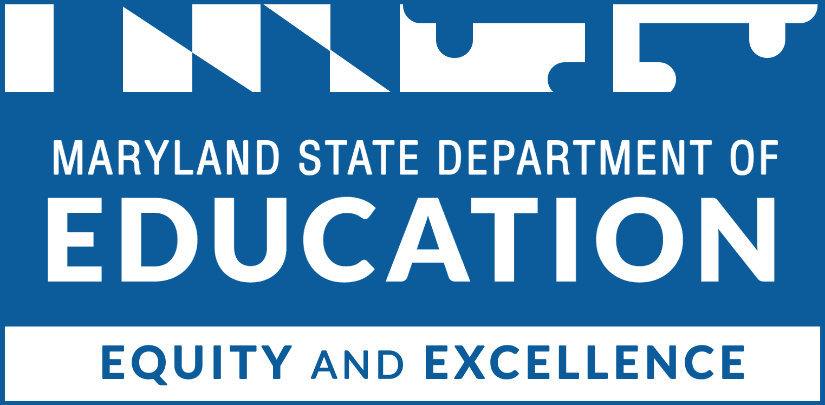 
Mohammed Choudhury
State Superintendent of Schools 
Secretary-Treasurer, Maryland State Board of EducationDeann Collins, Ed.D.
Deputy Superintendent of Teaching and LearningWes Moore
GovernorClarence C. Crawford
President, Maryland State Board of EducationSusan J. Getty, Ed.D. (Vice President)Shawn D. Bartley, Esq.Gail BatesChuen-Chin Bianca ChangCharles R. Dashiell Jr., Esq.Jean C. HalleDr. Joan Mele-McCarthyRachel L. McCuskerLori MorrowJoshua L. Michael, Ph.D.Brigadier General Warner I. Sumpter (Ret.)Holly C. Wilcox, Ph.D.Merin Thomas (Student Member)Table of ContentsInstructions	3Proposal Cover Page	4Project Narrative	5General Education Provisions Act (GEPA), Section 427	11Appendices	12InstructionsComplete this application electronically by typing directly into the fillable fields and charts. Do not alter or remove sections. When finished, save the application document as a pdf to your computer and obtain appropriate signatures. The completed application and all required attachments should be saved as a pdf and emailed to susan.spinnato@maryland.gov.The Arts Education in Maryland Schools Grant Application is due by 5:00 p.m. on July 14, 2023.  Proposal Cover PageName of Applicant: Mailing Address: Phone Number: Email Address: Federal Employer ID number: Unique Entity Identifier (UEI) and Expiration Date:Financial Contact Name:Financial Contact email:Grants Contact Name:Grants Contact email:Amount of the request for grant period (July 1, 2023 – June 30, 2024): $Estimated Annual Cost of Program/Project and Type of Funds             Federal	$     State/Local	$                 Other	$(Should agree with Proposed Budget)Agency Head (Printed Name and Title)			TitleAgency Head Signature					DateProject Narrative EXTENT OF NEED - (15 POINTS)Describe the conditions or needs to be addressed through the FY24 AEMS Grant. Describe how the grant funds will address the problem and show how those efforts are effective.GOALS AND MEASURABLE OUTCOMES - (20 POINTS)State the overall goal(s) of the FY24 AEMS Grant. The goal(s) should address the main problem identified in the needs assessment. For each goal statement, identify objectives or anticipated outcomes to be accomplished. Goals for Maryland Centers for Creative Classrooms (MC3):Add more rows, if necessaryPlan of Operation, Key Personnel and project Timeline - (20 Points)Discuss the strategies and activities to be used to accomplish the outcomes. Strategies are broad approaches (methods, procedures, techniques) employed to accomplish outcomes. Include in this section a justification as to why the strategies were chosen and how they will help to achieve the outcomes. How will grant funds support these strategies and how many students will be served? Please list, in chronological order, all major management actions necessary to implement the project during the funding cycle. Indicate on the worksheet key personnel responsible for accomplishing each action and the estimated timeline for completion.Identify key personnel responsible for the operations supported by this funding including names, titles, roles, and responsibilities relative to plan implementation. Add more rows, if necessaryEvidence of Impact - (20 Points)Describe how the proposed plan and strategies being implemented are evidence-based and will lead to the desired impact. Include a description of the organization’s experience in terms of effective practices (research-based strategies) leading to the desired outcomes.Evaluation and Dissemination - (15 Points)Grantees are required to submit annual evaluation reports and quarterly progress reports that are consistent with the project’s goal and objective(s). Describe how the program will be evaluated and results will be communicated to major stakeholders and individuals interested in the project. BUDGET AND BUDGET NARRATIVE - (10 POINTS)Please provide a detailed description of the requested funds that will be spent by using the categories listed below. Add more rows if needed. An MSDE C-1-25 Budget Form must also be completed, signed, and submitted as an appendix. Provide a budget for Maryland Centers for Creative Classrooms.1. Salaries & Wages (list each position separately) Using the space below, explain how the costs for salaries & wages above are necessary, reasonable, and cost-effective. 2. Contracted ServicesUsing the space below, explain how the costs for contracted services above are necessary, reasonable, and cost-effective. 3. Supplies & materialsUsing the space below, explain how the costs for supplies & materials above are necessary, reasonable, and cost-effective. 4. Other chargesUsing the space below, explain how the costs for other charges above are necessary, reasonable, and cost-effective. 5. EquipmentUsing the space below, explain how the costs for equipment above are necessary, reasonable, and cost-effective. 6. Transfers (indirect costs)     Using the space below, explain how the costs for transfers (indirect costs) above are necessary, reasonable, and cost-effective. General Education Provisions Act (GEPA), Section 427Explain the steps the applicant will take to ensure equitable access to and participation in the project as it is related to the six (6) types of barriers described in the GEPA (gender, race, national origin, color, disability, and age).AppendicesThe following Appendices must be included in the proposal for funding, but do not apply to the page limit of the Project Narrative:Appendix A:	A signed recipient assurances pageAppendix B:	Taxpayer identification number and certification (W-9 form)Appendix C:	MSDE C-1-25 Budget Form Goal 1:Measurable Outcome:Goal 2:Measurable Outcome:NameTitleRoles and ResponsibilitiesLine itemCalculationRequestedIn-KindTotalTotal for salaries & wages:Type response here.Line itemCalculationRequestedIn-KindTotalTotal for contracted services:Type response here.Line itemCalculationRequestedIn-KindTotalTotal supplies & materials:Type response here.Line itemCalculationRequestedIn-KindTotalTotal for other charges:Type response here.Line itemCalculationRequestedIn-KindTotalTotal for equipment:Type response here.Line itemCalculationRequestedIn-KindTotalTotal for transfers:Type response here.Total amount requested: 